17.4.2020. ( petak )I posljednji radni dan ovog tjedna. Dobro vam jutro. Danas zaista nemate puno zadataka.HJ - U čitanci na str. 170 - 171 pročitajte o riječima sa glasovima Č/Ć, DŽ/Đ. Mnogo puta smo to već radili i nije vam nepoznato. Više puta pročitajte riječi u stupcima na 171. str. Riješite zadatke u RB na str.122. Zadatak za Matea i Martinu: riješiti samo 2. i 3. zadatak u RB.MAT - Danas vježbamo pisano dijeljenje:Zadaci za Marinu, Martinu i Želimira: u RB na str. 101 riješiti 1. i 2. zadatak ( Marina može i 3. zadatak ).Zadatak za Matea: u ZZ na str.96 riješiti 1. i 2. zadatak.Zadatak za Davida: u ZZ na str. 96 riješiti sve zadatke ( 1. - 5. )I to je sve . Mislim da nije previše. Za vikend se lijepo odmorite. Čujemo se idući tjedan. Pozdrav svima!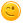 Vaša učiteljica Nevenka16.4.2020. ( četvrtak )Dobro vam jutro! Šaljem vam zadatke prema današnjem rasporedu.MAT - Danas počinjemo dijeliti četveroznamenkasti broj jednoznamenkastim. Kad otvorite udžbenik na str. 110 i vidite dijeljenje u tablici mjesnih vrijednosti sjetit ćete se da smo to radili u trećem razredu s brojevima do 1 000. UVIJEK POČINJEMO DIJELITI S NAJVEĆOM ZNAMENKOM, u ovom slučaju, u broju 5 778 to je znamenka 5. U bilježnicu prepišite naslov te zadatak dijeljenja u tablici i pokraj nje ( dijeljenje izvan tablice ). Dobro pazite na potpisivanje znamenaka!!! Zamolite nekog od starijih učenika da vam malo pomognu. Riješite 1. i 4. zadatak u udžbeniku na str. 111.Martina, Mateo i Želimir neka riješe samo 1. zadatak pomoću TM.HJ - Još nekoliko puta pročitajte priču "Kako su nastale rase" . Nakon toga odgovorite u bilježnicu na 2., 3., 4. i 9. pitanje punim rečenicama. Svaki odgovor zapišite u novi red pod rednim brojem.Zadatak za Matea: još 3 puta pročitaj dio priče koji si sam odredio pa u bilježnicu odgovori na 3. i 9. pitanje.PID - Ponovite sve što smo naučili o Suncu i vodi kao uvjetima života . Listajte udžbenik i RB te ponavljajte čitajući zabilješke iz bilježnice.Pratite nastavu na HRT 3 od 11.00 do 12.00  i vježbajte s njima ( TZK ).Lijep pozdrav do sutra!Učiteljica Nevenka15.4.2020. ( srijeda )Lijep pozdrav svima. Nadam se da vam jučerašnja zadaća nije bila naporna. Danas će biti malo više zadataka ali ne ipak previše.PID - Danas ćemo govoriti o vodi o kojoj već puno toga znadete, no ipak ćete naučiti i ponešto novo. U udžbeniku na str. 20 - 21 više puta pročitajte tekst o vodi. Kad pogledate slike shvatit ćete da smo o tome već govorili. U bilježnicu zapišite:                  VODA - UVJET ŽIVOTAVoda se u prirodi nalazi u tri stanja:TEKUĆE ( more, rijeka, jezero.....)PLINOVITO ( vodena para - u zraku )ČVRSTO ili KRUTO ( led)Voda je tekućina BEZ BOJE, OKUSA I MIRISA.Kod 0 stupnjeva C prelazi u led ( LEDIŠTE ).Kod 100 stupnjeva C prelazi u vodenu paru ( VRELIŠTE):Voda se nalazi u živim bićima. NE SMIJEMO JE ZAGAĐIVATI I MORAMO JE ŠTEDJETI!!!!!Riješite zadatke u RB na str. 12 - 13 uz pomoć udžbenika i bilješki u bilježnici.Martina i Mateo riješiti zadatke samo na 13. str.HJ -  U čitanci na str. 184 - 185 pročitajte više puta priču o nastanku rasa. Kada je naučite dobro čitati sjetit ćete se da smo govorili o tome kako ljudi imaju različitu boju kože ( crnci, bijelci, ljudi crvene i žute kože ). Prepišite u bilježnicu:             Indijanska legenda:                                        Kako su nastale raseLEGENDA - priča o neobičnim, najčešće izmišljenim događajima.Tema: kako su nastale raseGlavni lik: Manitu - svemogući bog prema vjerovanju IndijanacaSVI SMO RAZLIČITI, A IPAK ISTI!Priču jako dobro naučite čitati!Zadatak za Matea: odaberi sam koji ćeš dio priče DOBRO naučiti čitati, ali ne manje od 10 redova!SR -   Pogledajte oko svoje kuće je li sve čisto i uredno. Vidite li kakvo smeće ili otpad spremite ga na predviđeno mjesto. Mnogo smo puta govorili kako čisti i zdravi okoliš čuva i naše zdravlje! Posebno moramo na to paziti sada kad je situacija takva da ne možemo ni u školu. Zatim nacrtajte na neki list papira ( može i u bilježnicu ) vaš čisti okoliš! To vam je ujedno i zadatak za LK. Crtež čuvajte!I to je za danas sve. Nadam se da nije previše.Naravno, pratite kao i svakog dana nastavu na HRT 3 od 11.00 do 12.00 sati. Posebno matematiku, učiteljica Gordana tamo dijeli pa će vam biti jasnije.Pozdrav do sutra!Učiteljica Nevenka14.4.2020. ( utorak )Dobro jutro, dragi moji! Nadam se da ste se dobro odmorili ali i da ste dobro ponovili tablicu množenja! Današnji zadaci s današnjim datumom nalaze se na dnu stranice.   Puno mislim na vas i jako mi nedostajete. Voli vas vaša učiteljica Nevenka!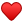 9.4.2020. ( petak )Dragi moji učenici, dobro jutro. Došao je i četvrtak, posljednji dan nastave u ovom tjednu. Sutra ste slobodni jer je Veliki petak, petak prije Uskrsa, a tada nemamo nastavu. Pripremamo se za Uskrs. Evo vam šaljem zadatke.PID - Nadam se da ste uspješno odradili zadatke vezane za životne uvjete. Danas ćemo upoznati jedan životni uvjet koji je vrlo važan u životu svakog živog bića a to je Sunce. Pročitajte u udžbeniku na str. 18 - 19 o Suncu više puta, pa ako vam nešto nije jasno zamolite nekog od ukućana da porazgovara s vama o tome. Mislim da vam neće biti teško jer smo mi mnogo puta o Suncu govorili na nastavi.Zapišite u bilježnicu:                                                    SUNCE - UVJET ŽIVOTASunce nam daje SVJETLOST i TOPLINU, koja je potrebna svim živim bićima za život.Bez sunčeve topline život je nemoguć. Najpovoljnija temperatura za život živih bića je od 0 do 30 stupnjeva Celzijusa.Sunce može biti i štetno. Najjače Sunce je između 11.00 i 16.00 sati i tada ga trebamo izbjegavati!!!!!!Riješite RB na str. 10, a tko želi može i 11.HJ - Danas vam neće biti težak zadatak. Vježbajte još čitati priču u stihu "Zašto prosvjeduju koke nesilice" te tekst o Uskrsu u RB na str. 124.MAT - Ponavljajte tablicu množenja jer će nam to biti vrlo važno za idući tjedan kad počinjemo dijeliti!!!!!Pratite nastavu na HRT 3 od 11.00 do 12.00 i vježbajte s njima.Ovo je za danas sve . Sada imate 4 dana odmora od škole jer su uskrsni blagdani pa se čujemo  u utorak idući tjedan. Vama i vašim obiteljima želim sretan Uskrs. Odmorite se i pazite na sebe.Lijep pozdrav do utorka.  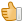 Učiteljica Nevenka8.4.2020. ( srijeda )Dragi moji, dobro jutro. Evo zadataka za danas.HJ -  U RB na str. 124 pročitajte tekst o Uskrsu. Ako vam je nerazumljiv, zamolite nekoga da vam ga pročita više puta dok ga ne razumijete. Zatim porazgovarajte o tome što ste čuli. I mi smo već više puta pričali o uskršnjim običajima, tako da vjerujem da vam neće biti teško.Zadatak za Marinu, Martinu, Davida i Želimira: dobro naučite čitati priču i riješite 3. zadatak u RB na str. 125.Zadatak za Matea: sam odaberi dio teksta koji ćeš naučiti čitati, riješi 3. zadatak u RB na str. 125.PID - U udžbeniku na str. 16 - 17 pročitajte više puta o životnim uvjetima. Možete zamoliti nekoga  da vam par puta pročita a vi samo slušajte. Nakon toga porazgovarajte o tome što ste čuli. Dosta toga vam je poznato pa se nadam da neće biti većih problema.Prepišite u bilježnicu:                                                                                            ŽIVOTNI UVJETIPotrebni su svim živim bićima. To su: voda           zrak           hrana           svjetlost           toplina           tloAko bilo koji životni uvjet izostane, živa bića neće se moći razvijati ( biljke neće moći rasti, životinje će uginuti ).Zaštićene biljke: tisa, božikovina, runolist, velebitska degenija.......Zaštićene životinje: vuk, vidra, bjeloglavi sup, jež.........Riješite zadatke u RB na str. 8 -9 svi.   Zadatak za Matea: Riješiti RB na str. 9.Pratite nastavu na HRT 3 od 11.00 do 12.00 sati. Likovni odradite u one dane kad je na TV-u ono što možete.Pozdrav do sutra.Učiteljica Nevenka7.4.2020. ( utorak )Dobro jutro. Današnji zadaci neće biti teški.HJ - Svi dobro naučiti čitati priču u stihu "Zašto prosvjeduju koke nesilice".       Zadaci za Marinu, Davida i Želimira:      - odgovoriti na pitanja u čitanci na str. 177, od 3. do 9. ( punim rečenicama, svaki odgovor u novi red)       Zadaci za Martinu i Matea:      - prepisati uredno i čitko prvih sedam stihova          ( koliko je riječi u retku u čitanci, toliko mora biti i u vašoj bilježnici )        MAT - Prepisati zadatke i riješiti ih u bilježnicu:         Zadaci za Marinu, Davida i Želimira:         1. Izračunaj broj koji je 3 puta veći od 23 476.         2. Prvi je faktor broj 1 867 a drugi 45.  Koliki je količnik?         3. Broj 34 627 uvećaj redom 6, 4, 7, 23 i 84 puta.         Zadaci za Martinu i Matea:         1. Broj 345 uvećaj 5 i 8 puta.         2. Broj 12 653 uvećaj 2 i 3 puta.         3. Napiši redom višekratnike brojeva 2, 3 i 4.         Višekratnici broja 2: 2, 4, 6, __________________________.         Višekratnici broja 3: 3, 6, 9, __________________________.         Višekratnici broja 4: 4, 8, 12, __________________________.Pratite nastavu na HRT 3 od 11.00 do 12.00 sati te vježbajte s njima.Lijep pozdrav!Učiteljica Nevenka6.4.2020. (ponedjeljak )Dobro jutro dragi moji učenici. Šaljem vam zadatke za današnji dan.HJ - Budući je ovo uskrsni tjedan započet ćemo ga jednom prigodnom pričom u stihovima. U čitanci na str. 176 pročitajte priču " Zašto prosvjeduju koke nesilice " N. Videk. Pročitajte je više puta. U bilježnicu zapišite sljedeće:N. Videk:              Zašto prosvjeduju koke nesiliceTema: prosvjed koka nesilicaOvo je priča  u stihu.Rima: vijest - nesvijest          nesilice - pisanice          stavu - proslavu                      ( dalje nastavite sami, ispišite sve rime do kraja priče )Na kraju nacrtajte uskrsni motiv iz priče: pisanice, uskrsnog zeca, koke.......( po vašem izboru ).PID - Proučite čitajući više puta tekst u udžbeniku na str. 14. - 15. o živoj i neživoj prirodi. Dosta toga već vam je poznato od prije. Nakon toga zapišite u bilježnicu:                                                      PRIRODA                    ŽIVA PRIRODA                              NEŽIVA PRIRODA                   trava                                              Mjesec                   cvijeće                                           Sunce                   mravi                                             voda                   ptice                                              kamen, pijesak, tlo          Živa i neživa priroda građene su od tvari. Međusobno su povezane.Riješite zadatke u RB na str. 6. - 7. Vidjet ćete, bit će vam zabavno.MAT - U bilježnicu prepišite i riješite zadatke:Zadaci za Davida , Marinu i Želimira:1. Izračunaj opseg kvadrata kojemu je duljina stranice 8 cm.2. Izračunaj opseg pravokutnika kojemu je duljina stranice 16 dm i 19 dm.3. Nacrtaj kvadrat koji ima duljinu stranice 45 mm i izračunaj njegov opseg.Zadaci za Martinu i Matea:   Pisano zbroji:  234 + 152,  1 456 + 249,  23 865 + 33 713,                         236 548 + 374 265   Pisano oduzmi: 763 - 255,    9 512 - 7 123,   34 596 - 22 745,                          957 355 - 421 852   ( Kod pisanog zbrajanja i oduzimanja pazite da točno potpišete znamenke.)   Pisano pomnoži: 238 x 4      4 387 x 2        23 891 x 5                           3 624 x 32   Pratite nastavu na HRT 3 od 11.00 do 12.00 sati te sat TZK odradite vježbajući s njima.Lijep pozdrav, učiteljica Nevenka! 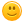 3.4.2020. ( petak )Dobro jutro. Evo dođe i petak. Danas neće biti naporno, ali malo zadaće ipak ima.HJ-  Još jednom pročitajte pjesmu "Travanjske vijesti" normalno a onda i po slo - go - vi - ma. Nakon toga ćete prepisati u bilježnicu zadnje tri kitice pjesme ali po slogovima. Sjetite kako smo to radili u školi i bilo vam je zabavno! Ja ću vam započeti a vi ćete sami dovršiti.Tra - vanj - ske       vi - je - stiPa - ni - ka      vla - da,.tra - ži     se    li - jek:         ( dalje nastavite sami ).MAT -     Zadaci za Marinu i Davida ( u bilježnicu ):               1. Od broja 900 000 oduzmi zbroj brojeva 163 856 i 258 729. Upotrijebi zagrade.               2. Faktori su 3 748 i 57. Njihov umnožak umanji za 206 292. Upotrijebi zgrade.               3. Izračunaj opseg pravokutnika ako je :   a = 22 m        b = 19 m.               4. Izračunaj opseg kvadrata ako je :    a = 160 cm.               Zadaci za Martinu, Matea i Želimira ( u biježnicu ):               Pisano pomnoži:               24 x 2          52 x 4            35 x 7          143 x 3             594 x 4           3 458 x 3                          5 689 x 2              35 092 x 3          134 x 24          234 x 98Od 11.00 do 12.00 pratite nastavu na HRT 3.I to je sve. Nadam se da vam nije previše. Nakon odrađene zadaće odmorite se kroz vikend pa se čujemo u ponedjeljak.Lijep pozdrav! 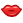 Učiteljica  Nevenka2.4.2020. ( četvrtak )Dobro jutro. Nadam se da ste svi dobro i da ste zdravi, što je najvažnije. Ako ste odradili sve jučerašnje zadatke, a nadam se da jeste, današnji zadaci neće biti teški.HJ-  Još nekoliko puta pročitajte pjesmu "Travanjske vijesti" u čitanci na str. 174. Zatim se malo poigrajte pa pjesmu čitajte po slo - go - vi - ma. Nakon toga odgovorite na pitanja koja se nalaze na 175. str. U bilježnicu zapišite odgovore punim rečenicama na 1., 2., 3.,6. i 8. pitanje ( prisjetite se da odgovore pišemo pod rednim brojevima, a svaki odgovor zapisujemo u novi red ). PID - Sve što smo učili o hrvatskoj povijesti čitajte si i ponavljajte. Služite se udžbenikom ( str. 64 - 77 ), radnom bilježnicom ( str.60 - 72 ) te zabilješkama iz bilježnice.MAT- U bilježnicu prepišite i riješite zadatke:         1. Izračunaj opseg pravokutnika kojemu su duljine stranica a = 7 cm i b = 4 cm.             Nacrtaj skicu!                                                 RAČUN:         2. Izračunaj opseg kvadrata kojemu je duljina starnice a = 6 mm.             Nacrtaj skicu!                                                 RAČUN:        3. Pisano pomnoži:  357 x 29            3 562 x 84               86 421 x 35TZK- vježbat ćete uz nastavu na HTV 3 od 11.00 do 12.00 sati kao i svakog dana.Lijepo vas sve pozdravljam do sutra. Učiteljica Nevenka1.4.2020. ( srijeda )Dobro jutro, dragi moji učenici! Šaljem zadatke prema današnjem rasporedu.PID - U udžbeniku na str. 76 - 79 pročitajte o kulturno - povijesnim znamenitostima RH. Čitajte tekst više puta i uz tekst pratite slike kojih ima podosta. U bilježnicu prepišite najvažnije:KULTURNO - POVIJESNE ZNAMENITOSTI RH- pod zaštitom UNESCO-a ( organizacija UN za prosvjetu, znanost i kulturu:1. EUFRAZIJEVA BAZILIKA u Poreču2. KATEDRALA SV. JAKOVA u Šibeniku3. STARI DIO DUBROVNIKA ( Stradun )4. STAROGRADSKO POLJE na otoku Hvaru5. POVIJESNA JEZGRA TROGIRA  - crkva sv. Lovre6. DIOKLECIJANOVA PALAČA u SplituRiješite zadatke u RB na str. 72. ( zamolite nekoga za pomoć )HJ - U čitanci na 174. str. pročitajte pjesmu "Travanjske vijesti". Pročitajte je više puta dok je lijepo ne naučite čitati. Prepišite u bilježnicu:Iva Hunt:          Travanjske vijestiDanas se širestrašne vijesti:životinje nisupri zdravoj svijesti.Pjesma je šaljiva.Tema: travanjske šale iz svijeta životinjaZadaća vam je sljedeća: osim što trebate pjesmu naučiti lijepo čitati morate i nekog danas zeznuti. Ako niste zaboravili, 1. travanj je dan kad se zbijaju šale.Pratite svakodnevno nastavu na HRT 3 i tamo ćete dobiti sadržaje za sat razrednika i likovne kulture, što je inače danas po rasporedu. Ono što možete odradite uz televiziju od 11.00 do 12.00 sati.Ugodan dan želim vama i vašim obiteljima.Učiteljica Nevenka31.3.2020. (utorak)Dragi moji, dobro jutro. Nadam se da ste svi dobro, da ste zdravi. Šaljem vam zadatke za današnji dan.HJ -  Jučer smo govorili o književnim vrstama koje su svima vama poznate  već od prije. Zadatak neće biti težak. U čitanci na str.134 pročitajte priču "Šuma Striborova". Već smo to čitali u školi i ovo će vam biti samo vježbanje čitanja. I netko od ukućana se može pridružiti čitanju pa procjenite tko bolje čita. Možete napraviti i natjecanje u čitanju. Bit će i korisno i zabavno. Ovu vam priču dajem zato jer su u njoj i stvarni i nestvarni likovi, kao i događaji. Potražite u bilježnici koja bi to vrsta književnog djela bila i to zapišite.MAT-  U bilježnicu prepišite zadatke i riješite ih.1. Pisano zbroji: 275 + 948 =  , 4 369 +  7 311=  ,  467 397 + 148 522= 2. Pisano oduzmi: 5 964 - 2 652=,   98 624 - 29 355=,  573 927 - 471 532= 3. Pisano pomnoži: 12 453 x 7                 34 729 x 45​              12 345 x 36( U sva tri zadatka pripazite na potpisivanje znamenki a posebno ako trebaš pribrojiti ili oduzeti nešto u veću mjesnu vrijednost - sjetite se: male jedinice gore kod zbrajanja a dolje kod oduzimanja ).INA - SPORTSKA GRUPA - Vježbajte svakodnevno sa sportašima na HRT 3 kada pratite nastavu. Možete vježbati sa svim razredima.Ugodan dan vam želim.Učiteljica Nevenka30.3.2020. ( ponedjeljak ) Dragi moji učenici!Evo i treći je tjedan nastave na daljinu. Nadam se da vam ne dajem preteške zadatke, znam da nije isto kao i kad smo u školi.Nadam se da imate nekoga tko će vam pomoći u rješavanju zadataka i hvala svima koji to čine . Evo zadataka za danas.HJ -  U čitanci na str. 172 - 173 pogledajte i pročitajte sve o književnim vrstama. Sve to smo mi u ove četiri godine radili. U bilježnicu ćete zapisati sljedeće:  KNJIŽEVNE VRSTEBAJKA - stvarni i nestvarni likovi i događaji.BASNA - likovi  su životinje sa ljudskim osobinama.PJESMA - kitica, stih, ritam, rima, pjesnička slika.PRIPOVIJETKA - stvarni likovi i stvarni događaji.IGROKAZ - tekst podijeljen po ulogama, pozornica.DJEČJI ROMAN - opširnije književno djelo, veći broj događaja i likova.U čitanci na str. 174 čitajte pjesmu Travanjske vijesti.MAT - U bilježnicu prepišite i riješite sljedeće zadatke:          1. Izračunaj opseg pravokutnika ako je stranica a = 147 mm a stranica b = 56 mm.          2. Izračunaj opseg kvadrata ako je stranica a = 287 cm.           Postavite zadatak, napišite formulu za izračunavanje i nemojte zaboraviti mjerne jedinice.          3. Pisano pomnoži:      427 x 6                              14 624 x 5                                                                                    836 x 27                                   27 216 x 45PID - Pročitajte  još jednom sve o hrvatskoj povijesti u udžbeniku od 64. do 74. strane. Ponavljajte bilješke zapisane u bilježnici. Riješite  radnu bilježnicu na str. 70.TZK - pratite nastavu na HRT 3 od 11.00 do 12.00 sati i vježbajte uz TV.Lijep pozdrav svima, učiteljica Nevenka.